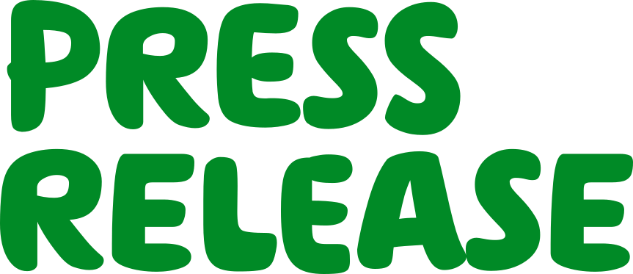                                                      INSERT DATEHEADING: WRITE THE MOST INTERESTING THING ABOUT YOUR EVENT AND STORY HERE TO GRAB THE MEDIA’S ATTENTIONA (area) man/woman is hoping to raise cash for the UK’s leading cancer supporter charity by (insert activity). (name) (age) will take on the fundraising challenge/hold the fundraising event on (date) in aid of Macmillan Cancer Support.(name) said: “insert quote here about why you are fundraising for Macmillan and how you feel about what you are planning on doing.”Add a few sentences explaining more about your fundraising plans and/or experience here.Half of us will get cancer at some point in our lives. There are currently around 2.5 million people across the UK who are living with the consequences of a cancer diagnosis and this number is set to rise to 4 million by 2030. Every two minutes someone is diagnosed with cancer in the UK and it can affect anyone.Macmillan provides medical, emotional, financial and practical help for cancer patients, from specialist cancer nurses to grants for cancer patients with money problems. So whatever cancer throws your way, we’re right there with you. Macmillan is the UK’s leading cancer support charity, giving personal one to one care to thousands of people every day.From the moment people hear the words they have cancer Macmillan Cancer Support is there.Macmillan’s fundraising manager for (area) (name) said: “Cancer is life changing, but with the right support, life with cancer is still life and we help people live it.“Through better treatment and early diagnosis people are adding years to their life. We want to support those affected by cancer to add life to those years.“At Macmillan, we know how cancer can affect everything. Not just your health. We’re here to help people live life, no matter what, but we can't do it without the amazing people who fundraise for us.“We are almost entirely funded by donations and simply cannot support the growing number of people who need us without help“The money raised will go towards helping Macmillan support people affected by cancer at the time they need us most. Do something amazing today, donate or volunteer for Macmillan. Visit www.macmillan.org.uk/getinvolved to find out more.”To sponsor (name) / find out more about the event call/email xxxxxxxxxxxFor information on fundraising for Macmillan call 0300 1000 200 or visit www.macmillan.org.uk/fundraising.To access support from Macmillan visit www.macmillan.org.uk or call 0808 808 00 00. ENDSFor more information contact (insert name/position) on (mobile/email)About Macmillan Cancer Support:Being told ‘you have cancer’ can affect so much more than your health – it can also affect your family, your job, even your ability to pay the bills. But you’re still you. We get that. And, after over 100 years of helping people through cancer, we get what’s most important: that you’re treated as a person, not just a patient. It’s why we’ll take the time to understand you and all that matters to you, so we can help you get the support you need to take care of your health, protect your personal relationships and deal with money and work worries. We’re here to help you find your best way through from the moment of diagnosis, so you’re able to live life as fully as you can. For information, support or just someone to talk to, call 0808 808 00 00 or visit macmillan.org.uk